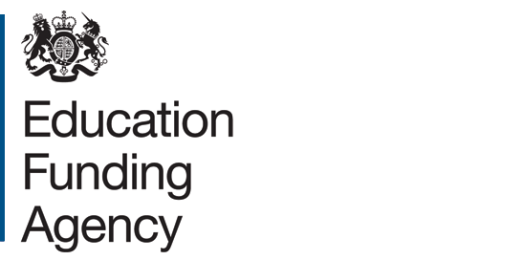 Schools financial value standard (SFVS)Standard assessment formContentsIntroduction	3What do schools need to do?	3The role of local authorities	4Timetable	4The assessment form	5A: The governing body and school staff	5B: Setting the budget	6C: Value for money	6D: Protecting public money	7Outcome of self-assessment	8E: Summary of agreed remedial action and timetable for reporting back	8IntroductionThe schools financial value standard (SFVS) is a mandatory requirement for local authority (LA) maintained schools. The SFVS has been designed with schools to help them in managing their finances and to give assurance that they have secure financial management in place.Governing bodies of maintained schools or management committees of pupil referral units (PRUs) have formal responsibility for the financial management of their schools, and so the standard is primarily aimed at governors or management committees. Other schools are welcome to use any of the material associated with the standard, if they would find it useful.What do schools need to do?The standard consists of 25 questions which governing bodies or management committees should formally discuss annually with the headteacher and senior staff.The questions which form the standard are in sections A to D. Each question requires an answer of Yes, In Part, or No.If the answer is Yes, the comments column can be used to indicate the main evidence on which the governing body based its answer.If the answer is No or In Part, the column should contain a very brief summary of the position and proposed remedial action.In Section E, governors or management committees should summarise remedial actions and the timetable for reporting back. Governors or management committees should ensure that each action has a specified deadline and an agreed owner. Governors or management committees must monitor the progress of these actions to ensure that all actions are cleared within specified deadlines.The governing body or the management committee may delegate the consideration of the questions to a finance or other relevant committee, but a detailed report should be provided to the full governing body or the management committee and the chair of governors or the chair of the management committee must sign the completed form.The school must send a copy of the signed standard to their LA’s finance department.There is no prescription of the level of evidence that the governing body or management committee should require. The important thing is that governors and the management committee are confident about their responses.The role of local authoritiesLAs will use schools’ SFVS returns to inform their programme of financial assessment and audit. The SFVS will not be externally assessed. LA and other auditors will have access to the standard, and when they conduct an audit can check whether the self-assessment is in line with their own judgement. Auditors should make the governing body, the management committee and the LA aware of any major discrepancies in judgements. Auditors should also ensure that all actions have been addressed before a SFVS review takes place for another year.Timetable The Directed Revisions 2012 to the Schemes for Financing Schools make it a mandatory requirement for all local authority maintained schools to complete the SFVS assessment form on an annual basis and submit a signed copy (by the Chair of Governors or management committee) to their authority.The assessment formSchool name: LA and school DfE numbers:  Outcome of self-assessmentE: Summary of agreed remedial action and timetable for reporting backQ 10.  SIP and budget need to have clear links.  HT and Business Manager to action with new academy budget in January 2017Q18.  Review collaboration once the school has joined SWATQ25.  Disaster recovery plan to be discussed at Resources Committee meeting in November 2016.  Print full name of signatory:	Print date SFVS agreed by full governing body/management committee: __________________________________ Date SFVS submitted to LA for review:	© Crown copyright 2016You may re-use this document/publication (not including logos) free of charge in any format or medium, under the terms of the Open Government Licence v2.0. Where we have identified any third party copyright information you will need to obtain permission from the copyright holders concerned.To view this licence:visit 	www.nationalarchives.gov.uk/doc/open-government-licence/version/2email 	psi@nationalarchives.gsi.gov.ukAbout this publication:enquiries  	www.education.gov.uk/contactus download 	www.gov.uk/government/publications Reference: 	EFA-00100-2016Support notesSupport notes are available for each question, which governing bodies can use if they wish. The notes provide clarification of the questions, examples of good practice and information on further support to assist schools in addressing specific issues.List of questionsAnswer(yes/in part/no)Comments, evidence and proposed actionsA: The governing body and school staffA: The governing body and school staffA: The governing body and school staff1.  In the view of the governing body itself and of senior staff, does the governing body have adequate financial skills among its members to fulfil its role of challenge and support in the field of budget management and value for money?2.  Does the governing body have a finance committee (or equivalent) with clear terms of reference and a knowledgeable and experienced chair?3.  Is there a clear definition of the relative responsibilities of the governing body and the school staff in the financial field?4.  Does the governing body receive clear and concise monitoring reports of the school’s budget position at least three times a year?5.  Are business interests of governing body members and staff properly registered and taken into account so as to avoid conflicts of interest?6.  Does the school have access to an adequate level of financial expertise, including when specialist finance staff are absent, e.g. on sick leave?7.  Does the school review its staffing structure regularly?8. Have your pay decisions been reached in accordance with a pay policy reflecting clear performance criteria?9. Has the use of professional independent advice informed part of the pay decision process in relation to the headteacher?B: Setting the budgetB: Setting the budgetB: Setting the budget10.  Is there a clear and demonstrable link between the school’s budgeting and its plan for raising standards and attainment?11.  Does the school make a forward projection of budget, including both revenue and capital funds, for at least three years, using the best available information?12.  Does the school set a well-informed and balanced budget each year (with an agreed and timed plan for eliminating any deficit)?13.  Is end year outturn in line with budget projections, or if not, is the governing body alerted to significant variations in a timely manner, and do they result from explicitly planned changes or from genuinely unforeseeable circumstances?C: Value for moneyC: Value for moneyC: Value for money14.  Does the school benchmark its income and expenditure annually against that of similar schools and investigate further where any category appears to be out of line?15.  Does the school have procedures for purchasing goods and services that both meet legal requirements and secure value for money?16.  Are balances at a reasonable level and does the school have a clear plan for using the money it plans to hold in balances at the end of each year?17.  Does the school maintain its premises and other assets to an adequate standard to avoid future urgent need for replacement?18.  Does the school consider collaboration with others, e.g. on sharing staff or joint purchasing, where that would improve value for money?19.  Can the school give examples of where it has improved the use of resources during the past year?D: Protecting public moneyD: Protecting public moneyD: Protecting public money20.  Is the governing body sure that there are no outstanding matters from audit reports or from previous consideration of weaknesses by the governing body?21.  Are there adequate arrangements in place to guard against fraud and theft by staff, contractors and suppliers (please note any instance of fraud or theft detected in the last 12 months)?.22.  Are all staff aware of the school’s whistleblowing arrangements and to whom they should report concerns?23.  Does the school have an accounting system that is adequate and properly run and delivers accurate reports, including the annual Consistent Financial Reporting return?24.  Does the school have adequate arrangements for audit of voluntary funds?25.  Does the school have an appropriate business continuity or disaster recovery plan, including an up-to-date asset register and adequate insurance?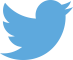 Follow us on Twitter: @educationgovuk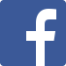 Like us on Facebook:
facebook.com/educationgovuk